Сводка по исследованию «Дистанционное образование: ноу хау или смерть образованию».Авторско-редакционный коллектив: Инициативная группа ОФ «Юристы за права человека»Привлеченные Эксперты: Ашымбаева Токтокан Абасовна - кандидат педагогических наук, председатель ОО «Союз социальных педагогов» Асылбаева Перизат - клинический психологИнициативная группа ОФ «Юристы за права человека» состоящая из практикующих юристов и исследователей провело исследование посредством опросов, анализа законодательства, образовательных программ и стандартов с целью выявить соответствие дистанционного образования на предмет соблюдения национальных стандартов в соответствии с законодательством КР и соблюдения прав человека – ребенка в соответствии с международными стандартами. Важной составляющей исследования является определение степени психологического влияния нового формата обучения на школьников и их родителейОФ «Юристы за права человека» был запущен онлайн опросник в течении 5 дней с 25 июня 2020 года на вопросы опросника были получены ответы от 1192 родителей школьников из всего Кыргызстана. 	Основным принципом, согласно международным стандартам, конституции и НПА, которым должно руководствоваться государство, является «признание первоочередности прав и интересов ребенка с   целью обеспечения его наилучших интересов». 	Мы настаиваем на том, что образовательная система должна строиться и базироваться на вышеуказанном принципе и заявляем, что психологическое здоровье ребенка является первостепенным фактором определения качества и продуманности системы образования, образовательных стандартов и методологии. Выводы	Проведя всесторонний анализ и исследовательскую работу, направленную на определение качества работы системы образования в период дистанционного обучения во время ЧП (апрель, май) инициативной группой ОФ «Юристы за права человека» приходим к следующим выводам: В законодательстве не дано официального определения дистанционному обучения (обучению на расстоянии), что говорит о том, что нет правовой базы для использования данной формы обучения.Министерство образования и науки КР не размещает полноценно и своевременно на своем официальном сайте законные и подзаконные акты\приказы, связанные с предоставлением образования и государственного регулирования данной сферы, тем самым нарушая наше право на доступ к информации. Министерством не проводились мониторинги, анализы и аналитическая работа на установления качества предоставленных услуг по дистанционному образованию. Ввиду отправленных запросов МОиН не пошло на контакт и не предоставило полной информации, в связи с чем мы делаем выводы исходя из информации с официального сайта и СМИ. Результаты опросов показали, что: Государство, не обеспечило каждого нуждающегося ребенка необходимыми гаджетами. Министерством проводится слабая работа в части оценки психологического влияния дистанционного образования на детей.Результаты опроса и психологическая оценка.Целью данного опросником является выявление уровня продуманности системы дистанционного образования. Ответы на данные вопросы помогли выявить основные проблемы, также сильные и слабые стороны, на которые необходимо обратить внимание Министерству Образования и науки и правительству. 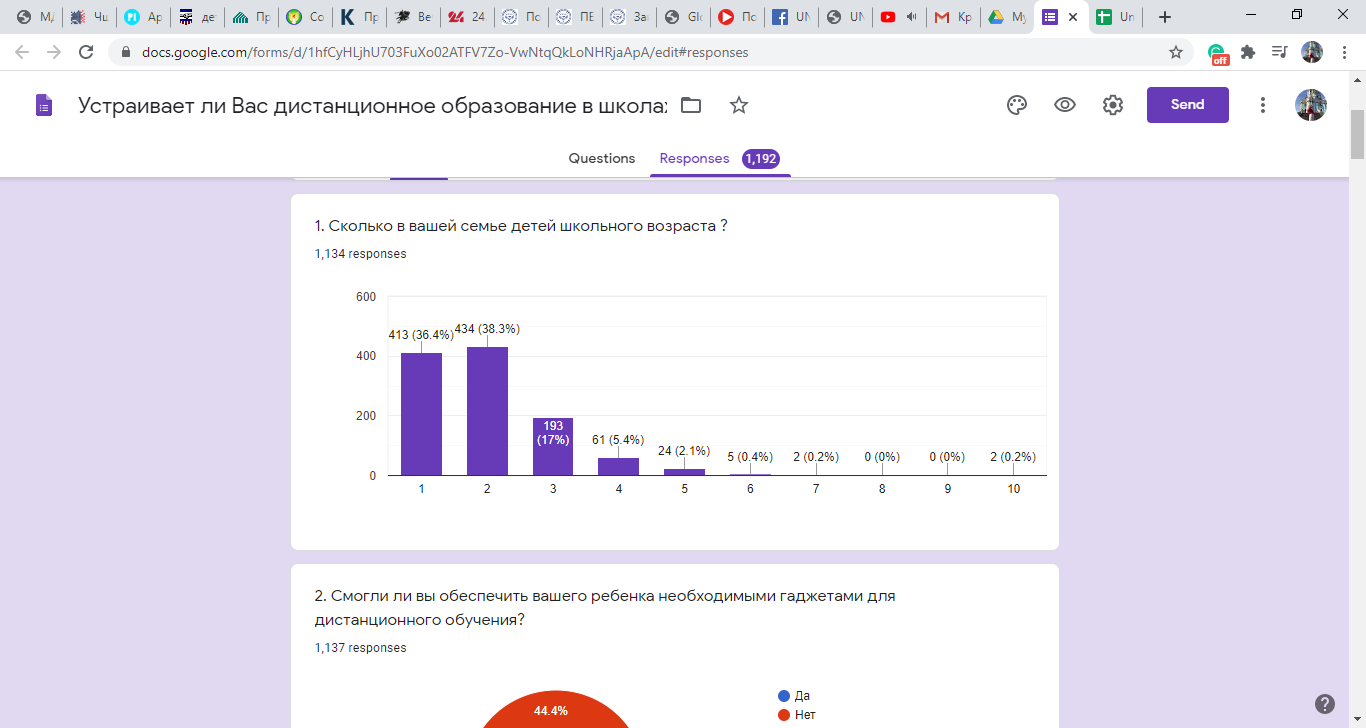 Для осуществления образовательного процесса в онлайн пространстве ученики и преподаватели должны быть обеспечены технологическими инструментами и помимо образовательного компонента нам важно было узнать смогли ли родители обеспечить своих детей необходимыми гаджетами для того, чтобы их дети беспрепятственно принимали участие в образовательном процессе. Комментарии:Количество детей школьного возраста, достигает в некоторых семьях до пяти детей, разного возраста. Такая картина указывает на то, что к каждому возрасту требуется индивидуальный подход и соответствующие физические и психологические условия с организацией зоны для занятий. Выполняя домашнее задание с каждым ребенком, родителям необходимо владеть навыками мотивирования с учетом возрастных психофизиологических особенностей. Также родителям необходимо иметь достаточно свободного времени, с учетом графика проводимых занятий. 2. Смогли ли вы обеспечить вашего ребенка необходимыми гаджетами для дистанционного обучения? Согласно нашим опросам 44,4 % родителей не смогли обеспечить своего ребенка необходимыми технологическими принадлежностями, а 51,6 % родителей обеспечили, но при этом ответ «да» сопровождался такими комментариями как: «занимались поочередно», «только одного», «отдал\а свой», «один телефон на двоих детей» и т.д.Данные обстоятельства также провоцируют напряженную обстановке в семье, где ребенок и сами родители могут находиться под психологическим давлением. Комментарии:Только 51,6 % респондентов указали, что могли обеспечить соответствующими гаджетами детей для доступа к онлайн обучению.  44,4% респондентов, ответили, что «не смогли обеспечить ребенка необходимыми принадлежностями». Невозможность обеспечить доступ к обучению, может вызывать у родителей состояние фрустрации. Для справки: Фрустрация (от лат. frustratio – обман, тщетное ожидание) – особое эмоциональное состояние, возникающее, когда человек, сталкиваясь с какими-либо препятствиями, не может достичь своих целей и удовлетворение какого-либо желания или потребности становится невозможным.В состоянии фрустрации человек переживает полный комплекс отрицательных эмоций: гнев, отчаяние, тревогу, раздражение, разочарование и т.д. Длительное пребывание в таком состоянии может привести к полной дезорганизации деятельности человека. Частые состояния фрустрации способны влиять на характер: повышать агрессивность, провоцировать появление комплекса неполноценности (Глоссарий. Психологический словарь).  Именно повышение эмоций гнева, тревоги, раздражения и разочарования мы наблюдали в период онлайн обучения (с марта месяца 2020г). В этот период участились обращения на горячие линии, к психологам от родителей, с вопросом «Как мотивировать детей на онлайн обучение?»Некоторые из родителей признавались, что не справляются и «иногда бьют и ругают детей» из-за невыполнения домашнего задания, неусидчивость во время онлайн занятий. 3. Вы и ваш ребенок были ознакомлены (информированы) условиями дистанционного обучения? В то же время интересно отметить тот факт, что 72,7 % родителей были проинформированы условиями дистанционного обучения, тогда как 25,3 % ответили «нет», сопровождая комментариями: «самостоятельно пришлось искать всю информацию».Комментарии: Большинство респондентов ответили, что с условиями дистанционного обучения ознакомились позже, уже в процессе онлайн обучения. Такая картина продиктована ситуацией, так как массовый переход на онлайн обучение всех учащихся по стране, в короткие сроки – это беспрецедентный случай для всех участников образовательного процесса, однозначно являющийся стресс фактором.  Стоит принять во внимание, что влиянием на повышение стресса у населения, являлись и другие факторы, обусловленные пандемией (неопределенность, потери планов, работы, изоляция и др). Вам и вашему ребенку были доступны (понятны) материалы по дистанционному обучению? Если переходить к основной части, а именно усвоения материалы, можно обнаружить, что 55,5% родителей ответили, что им и их детям материалы были непонятны, тогда как 33,4 % родителям и их детям все было понятно. Оставшиеся проценты — это совокупность различных ответов, таких как: «не по всем предметам», «сложно объяснить ребенку», «многое непонятно», «не всегда» и т.д.Вы и ваш ребенок были довольны результатами дистанционного обучения? 81,2 % родителей и детей недовольны результатами дистанционного обучения. У вас есть педагогическое образование? Перед тем как узнать ответ на вопрос смогли ли родители доступно разъяснять своему ребёнку темы текущих предметов по дистанционному обучению? мы поинтересовались какое же количество родителей имеет педагогическое образование, согласно ответам 70,9 % родителей не имеют педагогического образования, при этом важно отметить что нынешняя система дистанционного обучения охватывает обязательное участие взрослых. А вот на вопрос о том смогли ли родители разъяснить своим детям темы предметов, мы получили 63,1% ответов «нет», 23,2 % «да», оставшиеся ответы были такие как: «не всегда», «иногда», «частично», «не все» и т.д. Комментарии: Данный ответ объединяет комментарий на 5 и 6 вопрос. Учебные программы и материалы, составляются с учетом возрастных особенностей учащихся, применением личностно-ориентированного подхода, включением интерактивных методов преподавания и других составляющих, требующих достаточного времени на подготовку и коллегиального обсуждения и утверждения. Все это требует времени и ресурсов, в том числе экспертных ресурсов, коллаборации специалистов разных профилей (педагоги, методисты, психологи, IT эксперты и др.). Стоит отметить, что при разработке учебных программ современное образование нацелено на особенности детей, также с учетом характеристик нового поколения Z (дети родившиеся после 2003 г)  и Альфа (дети родившиеся после 2010г). Современное поколение детей, родившихся в эпоху глобального развития интернета, отличаются следующими характеристиками: у них клиповое мышление (то есть картинка должна сменяться каждые 5-10 минут) быть интересной, захватывающей внимание; таким детям сложно фокусировать внимание долгое время на одной и той же информации, поэтому им потребуются интерактивные персонализированные программы и методы обучения. У детей должны развиваться навыки: справляться с тревогой и задавать уточняющие вопросы, если информация не понятна; самостоятельно уметь обрабатывать материал; при необходимости обращаться за помощью и др. Поэтому, нужно делать акцент на развитии так называемых 4К – компетенций (креативное мышление, коммуникабельность, критическое мышление и коллаборация (умение работать в команде)). Вы могли доступно разъяснить своему ребенку темы текущих предметов по дистанционному обучению? 8. Было ли трудно вашему ребенку выполнять домашние задания, заданные по дистанционному обучению? 72 % ответили да, 18,8 % ответил нет, также были ответы, как «иногда», «не всегда», «некоторые», «по-разному».9. Было ли вам легко помогать ребенку выполнять домашнее задание? 69,5% нет – 21,3% да, также ответы как «не всегда», «иногда», «в зависимости от предметов» и т.д10. Много ли времени вы уделяли вашему ребенку в выполнении домашних заданий? На выполнение домашних заданий в период дистанционного обучения родители затрачивали на своих детей от 1-3 ч 38,4%, 3-6 ч 33,2%, 6 и более ч 19,5% также были ответы как: «самостоятельно» или «целый день».11. За время дистанционного обучения были ли у вас срывы на ребенка? В период ЧП и ЧС, вызванные пандемией COVID -19 такие чувства как тревога, гнев, страх и паника были знакомы для большого количества людей вне зависимости от их возраста, пола, уровня образования и т.д. События в мире и стране напрямую влияли на психологическое состояние. Ребенок\ школьник же продолжал обучения пытаясь приспособиться к новым реалиям. Одним их чувствительных вопросов нашего опросника стал вопрос о том были ли у родителей срывы на ребенка в период дистанционного обучения. Важно отметить что родители открыто и честно отвечают, что 64,9% «да», 29,5%  «нет», также были такие ответы как «много раз», «иногда», «крайне редко», «изредка». Обучение, которое сопровождается психологическими потрясениями, и негативной обстановкой, становится нежелательным процессом. Что подтверждает тот факт, что 66,5 % ответов говорят о том, у ребенка не было желания и он\она отказывались выполнять домашнее задание. Что в долгосрочной перспективе может привести к полному отказу и апатии по отношению к образованию.12. Часто ли ваш ребенок отказывался выполнять домашнее задание во время дистанционного обучения? 13. Много ли времени уходило у вашего ребенка на выполнение домашнего задания во время дистанционного обучения? 14. Вы и ваш ребенок были довольны методами дистанционного преподавания педагогов? По итогу важно чтобы ребенок наслаждался процессом обучения, это напрямую связано с методами дистанционного преподавания. 71,9 % родителей сказали, что они и их дети недовольны методами дистанционного образования.15. Пользовались ли вы предложенными сайтами и ТВ программами, где были размещены учебные материалы? Из нашего краткого обзора вы могли видеть из чего состояла система дистанционного образования. Какие компоненты и программы в себя включала. Само дистанционное образование должно быть целостным и продуманным, и создаваемые программы и приложения должны быть применимы. В ходе опросы мы установили, что только 45,5 % родителей и их детей пользовались предложенными сайтами и тв программами, что говорит о том, что необходимо доработать систему.  Комментарии:  Быть носителем знаний и уметь доносить эти знания – две разные компетенции, требующие развития дополнительных навыков. У каждого родителя свой уникальный опыт развития и багаж знаний и очевидно, что требовать полноценно усвоить и донести учебный материал не представляется возможным.Задача родителя создать максимально комфортные, безопасные условия для занятий ребенка. Отнестись с пониманием к трудностям ребенка, оказывать поддержку и мотивировать, уделять свое время и внимание, советоваться с предметными учителями и другими родителями, классным руководителем и по возможности привлечь репетитора, если ребенок не успевает по какому-либо предмету. Родителям нужно наблюдать за ребенком. Какие у него способности? Какой предмет дается лучше, а какой нет? Давать ребенку  теплые отзывы за за любые малейшие усилия и достижения ребенка. Например, говорить: «Как ты хорошо выполнил это задание! У тебя отлично получилось!». Если ребенок ошибается, не катастрофизировать, не критиковать, а вместе с ребенком обсудить и найти пути решения. Родителям нужно развивать свои родительские компетенции: знать возрастные особенности ребенка, кризисы возраста, уметь найти подход к своему ребенку. А также развивать навыки стресс менеджмента. Инвестиции в родительские компетенции – это инвестиции в здоровье и будущее ребенка в том числе! Подводя итоги, можно отметить, что главная задача родителей и государства – это прежде всего забота о безопасности здоровья и жизни детей в первую очередь!  Если есть угроза для здоровья и жизни детей в период пандемии – приоритетно организовать онлайн обучение! Создание платформы, своего рода «Школу для повышения родительских компетенций», где родители могли бы получать знания и поддержку, и сопровождение в процессе онлайн обучения детей. На данной платформе можно организовать горячую линию, где будут обсуждаться самые актуальные вопросы родителей. Контент платформы может состоять из учебных видео роликов для родителей, регулярных онлайн опросов, горячей линией и сопровождением специалистов разного профиля (педагогов, психологов, IT специалистов и др).Найти пути решения вопроса обеспечения соответствующими гаджетами и доступу к интернету, тех, кто не имеет возможности.По итогам мы предложили родителям оставить комментарии в свободной форме, на вопрос: «как относятся к тому что возможно первое полугодие будет онлайн» большее количество ответов отрицательного характера. Комментарии по поводу дистанционного обучения:- «Это не обучение, это пытка и для ребенка и для родителей. Если полноценно заниматься с ребенком, то нужно уделять этому 4-6 часов в день. Тогда когда работать и кто будет кормить семью ? Если не заниматься с ребенком и пустить все на самотек, то кому это нужно. Нервы и время потраченные впустую»- «Больше этого кошмара не хочу. Детей жалко. Остаток нервов своих и учителей хочется сберечь…»- «Правительство и МО должны сейчас уже продумать алгоритм действий, который исключит дистанционное обучение. Не готовы дети и преподаватели к данному виду. Дистанционное обучение, которое было это откат в образовании»- «Знание намного хуже стало у ребёнка и интерес к учёбе пропадает, стал более раздражительным»- «Чему можно обучить таким способом первоклассника? Каково детям пятиклассникам, когда у них новый классный руководитель, они даже не знакомы с ним и по всем новым для них предметам новые учителя. У детей нет общения со сверстниками и они теряют свою организованность. Всю домашнюю работу берут из интернета, самим и думать не надо. А если родители работают, как первоклассник должен сам организовать свой рабочий день? Дети до 15 часов сидят у телефонов на уроках, затем опять 5-6 часов за уроками. Им задают огромное кол-во рефератов, тестов…по всем предметам сразу. Дети совершенно не успевали выходить погулять на улицу. Дома невроз между детьми и родителями. Всем тяжело.»- «В условиях пандемии — это необходимо. Тем более, что в нашей школе по 40 человек в классе, и, приходиться часто сидеть по трое. В классах душно. В масках сидеть по 6-7 часов дети не смогут.»Рекомендации	На основании проведенной исследовательской работы и вышеуказанных выводов инициативной группой ОФ «Юристы за права человека» выдвигаются следующие рекомендации:Рекомендации для Жокорку Кенеша Кыргызкой Республики: Резюмируя правовой анализ Раздела I, приходим к выводу о том, что в действующий Закон КР «Об образовании» и Государственный образовательный стандарт школьного общего образования Кыргызской Республики (утвержденный постановлением ПКР от 21.07.2014 г. № 403), необходимо внести поправки:- официально дать определение (дефиницию) каждой форме обучения (в том числе дистанционной);- выделить дистанционное обучение как самостоятельную форму обучения (особенно в случаях использования дистанционных технологий как основного способа предоставления образования);- разработать государственные стандарты отдельно по каждой форме обучения с регламентацией порядка предоставления образования и порядка государственного регулирования вопросов соблюдения этих стандартов по каждой из форм (в том числе по дистанционной);- указать в каких конкретных и исключительных случаях дистанционная форма обучения может вводиться и применяться в государственных, муниципальных и частных образовательных организациях при предоставлении начального, основного и среднего общего образования и начального профессионального образования, при этом прописанные основания должны строго соответствовать целям, перечисленных в части 2 статьи 20 Конституции КР, и внедрение дистанционной формы обучения на данных этапах образования должно носить временный характер (то есть только на время действия экстремальной ситуации);- предусмотреть порядок разрешения ситуаций, когда кто-либо из учащихся или их родителей / законных представителей не согласен с переходом на дистанционную форму обучения, однако их права по выбору формы обучения и по получению образования на бесплатной основе должны быть соблюдены;- внедрить обязательность материального обеспечения обучающихся гаджетами (компьютерами, ноутбуками или планшетами), интернетом и прочими средствами для прохождения ими дистанционного обучения в государственных и муниципальных образовательных организациях и для получения начального, основного и среднего общего образования, и начального профессионального образования, а также разработать процедуру такого материального обеспечения полностью силами и за счет государства.Рекомендации для Правительства Кыргызской Республики: - обеспечить контроль за выполнением Министерством Образования своих обязательств по обеспечению предоставления качественного образования - провести анализ эффективности государственного стандарта (методологии) предоставления образования с привлечением международных и национальных экспертов. По результатам анализа эффективности и качества методологии образовательных процессов провести широкие общественные обсуждения.- провести оценку кадрового потенциала и обеспечения в системе образования с учетом изменений тенденций в развитии детей в век технологии. Провести широкие общественные обсуждения по презентации результатов исследования. - дистанционное образование частные школы – провести проверку на факт отсутствия заключения дополнительных соглашений о дистанционном образовании. Изучить вопрос оплаты и обеспечить защиту прав потребителей.  Рекомендации для Министерства Образования Кыргызской Республики: - обеспечить прозрачность в работе Министерства образования и науки - предоставить доступ к информации по методологиям обучения - разместить на официальном сайте приказы Министерства - провести следующие мониторинги: 1.  мониторинг психологического влияния на ребенка (учащегося) в процессе дистанционной формы обучения 2. мониторинг пройденных занятий на эффективность усвоения предоставляемой информации обучающихся посредством интернета.3. мониторинг на качество предоставленных интернет ресурсов - предоставить информацию об уровне защиты школьных образовательных порталов, и защиты персональных данных обучающихся - предоставить полноценный отчет об оснащении необходимыми для обучения гаджетами нуждающихся школьников. Предоставить информацию об потребности школьников и учителей в гаджетах. - предоставить методологию по онлайн образованию.- предоставить отчет о качестве преподавания в соответствии с методологией об онлайн образовании. - предоставить информацию о работе психологов с обучающимися и преподавателями. Рекомендации для Аппарата Акыйкатчы (Омбудсмена) Кыргызской Республики:- обеспечить мониторинг за соблюдением прав и интересов детей в образовательных учреждениях - осуществить парламентский контроль за деятельностью Жогорку Кенеша - обеспечить мониторинг за деятельностью Правительства в части реализации рекомендаций - обеспечить мониторинг за деятельностью Министерства образования и науки в части реализации рекомендаций 